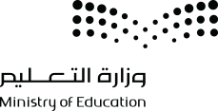   السؤال الأول: ضع صح أو خطأ أمام الجمل التالية:يمكننا تصميم ألعاب ثلاثية الأبعاد بدون كتابة سطر برمجي واحد.                             (        )من مكونات اللعبة الرئيسية: أهداف اللعبة، الشخصيات الرئيسية، التحديات، التحكم.       (        )مختبر لعبة كودو هي بيئة برمجية تستخدم لتصميم الألعاب طورتها شركة مايكروسوفت.  (	 )تتكون اللعبة في مختبر كودو من عالم وكائنات بداخل هذا العالم.                              (	 )الأرضية مستوية في لعبة كودو ولا يمكن تغييرها.                                              (	 )عند إضافة الماء لسطح اللعبة فإنه يغطي عالم اللعبة كاملا.                                    (	 )اللغة في لعبة كودو هي الإنجليزية ولا يمكن تغييرها للغة أخرى.                              (	 )  السؤال الثاني: رتب خطوات تصميم اللعبة: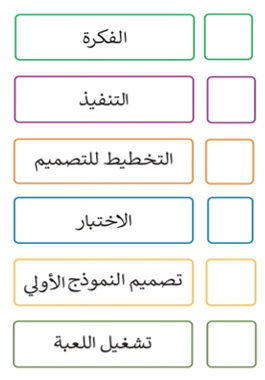   السؤال الثالث: تطبيق عملي.    قم بتحميل لعبة كودو في جهازك، اكتب اسمك وسجل الدخول، اضف عالم من اختيارك ، أضف بعض الكائنات،
           احفظ اللعبة، شاركنا عملك بمقطع فيديو في قروب التيمز.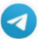 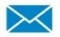 
  السؤال الأول: ضع صح أو خطأ أمام الجمل التالية:لعبة كودو من إنتاج شركة قوقل.                                                                 (        )           تبدأ جميع عبارات لعبة كودو بشرط ( عندما (when)).                                       (        )لبرمجة كائن يجب عليك أولا تحديد أداة الكائن (Object tool).                             (        )للخروج من وضعية البرمجة اضغط زر خروج ESC.                                           (	 )يتم وضع الجمل الشرطية داخل مربع نفِّذ (DO).                                               (         )لحذف كائن قم بتحديده واضغط على زر حذف Delete.                                       (	 )من الأفضل تشغيل اللعبة مباشرة بدون عمل اختبار لها.                                       (	 )يمكن التحكم بالكائن باستخدام اسهم لوحة المفاتيح فقط.                                       (	 )  السؤال الثاني : تطبيق عملي.قم بتطبيق تدريب رقم 3 صفحة 334 في كتاب المهارات الرقمية، وشاركنا عملك في قروب التيمز.